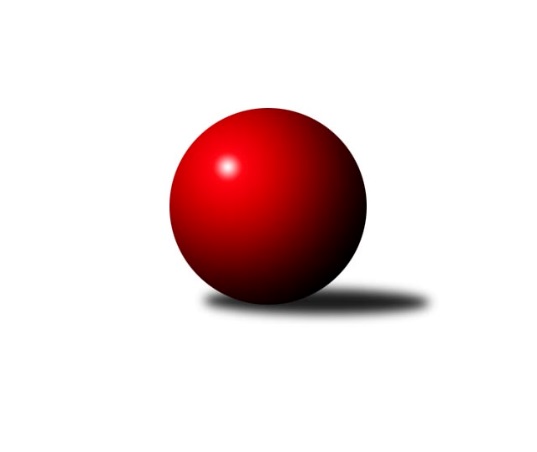 Č.1Ročník 2016/2017	10.9.2016Nejlepšího výkonu v tomto kole: 3478 dosáhlo družstvo: KK Lokomotiva Tábor2. KLM A 2016/2017Výsledky 1. kolaSouhrnný přehled výsledků:KK SDS Sadská	- TJ Sokol Kdyně	3:5	3327:3354	13.0:11.0	10.9.KK Lokomotiva Tábor	- SKK Rokycany ˝B˝	7:1	3478:3299	14.5:9.5	10.9.TJ Dynamo Liberec	- TJ Sokol Kolín 	6:2	3324:3206	16.0:8.0	10.9.TJ Start Rychnov n. Kn.	- KK Konstruktiva Praha 	4:4	3432:3426	11.0:13.0	10.9.SKK Bohušovice	- KK Kosmonosy 	6:2	3162:3103	13.0:11.0	10.9.TJ Slovan Karlovy Vary	- TJ Sokol Duchcov	3:5	3114:3274	8.0:16.0	10.9.Tabulka družstev:	1.	KK Lokomotiva Tábor	1	1	0	0	7.0 : 1.0 	14.5 : 9.5 	 3478	2	2.	TJ Dynamo Liberec	1	1	0	0	6.0 : 2.0 	16.0 : 8.0 	 3324	2	3.	SKK Bohušovice	1	1	0	0	6.0 : 2.0 	13.0 : 11.0 	 3162	2	4.	TJ Sokol Duchcov	1	1	0	0	5.0 : 3.0 	16.0 : 8.0 	 3274	2	5.	TJ Sokol Kdyně	1	1	0	0	5.0 : 3.0 	11.0 : 13.0 	 3354	2	6.	KK Konstruktiva Praha	1	0	1	0	4.0 : 4.0 	13.0 : 11.0 	 3426	1	7.	TJ Start Rychnov n. Kn.	1	0	1	0	4.0 : 4.0 	11.0 : 13.0 	 3432	1	8.	KK SDS Sadská	1	0	0	1	3.0 : 5.0 	13.0 : 11.0 	 3327	0	9.	TJ Slovan Karlovy Vary	1	0	0	1	3.0 : 5.0 	8.0 : 16.0 	 3114	0	10.	KK Kosmonosy	1	0	0	1	2.0 : 6.0 	11.0 : 13.0 	 3103	0	11.	TJ Sokol Kolín	1	0	0	1	2.0 : 6.0 	8.0 : 16.0 	 3206	0	12.	SKK Rokycany ˝B˝	1	0	0	1	1.0 : 7.0 	9.5 : 14.5 	 3299	0Podrobné výsledky kola:	 KK SDS Sadská	3327	3:5	3354	TJ Sokol Kdyně	Aleš Košnar	139 	 141 	 128 	153	561 	 3:1 	 541 	 120	137 	 155	129	Viktor Pytlík	Václav Pešek	145 	 128 	 112 	131	516 	 0:4 	 610 	 159	161 	 132	158	Michael Kotál	Jan Renka st.	151 	 113 	 124 	134	522 	 1:3 	 572 	 131	159 	 135	147	Václav Kuželík ml.	Petr Miláček	158 	 162 	 140 	143	603 	 3:1 	 541 	 132	123 	 151	135	Jiří Benda st.	Václav Schejbal	132 	 132 	 132 	125	521 	 2:2 	 573 	 131	160 	 128	154	David Machálek	Tomáš Bek	159 	 157 	 151 	137	604 	 4:0 	 517 	 138	124 	 144	111	Jindřich Dvořákrozhodčí: Nejlepší výkon utkání: 610 - Michael Kotál	 KK Lokomotiva Tábor	3478	7:1	3299	SKK Rokycany ˝B˝	David Kášek	137 	 139 	 157 	150	583 	 2.5:1.5 	 553 	 138	136 	 157	122	Ladislav Moulis	Jaroslav Mihál	153 	 165 	 144 	137	599 	 3:1 	 577 	 143	142 	 162	130	Pavel Andrlík ml.	Borek Jelínek	147 	 123 	 156 	160	586 	 2:2 	 575 	 153	151 	 151	120	Jan Holšan	Miroslav Dvořák	132 	 143 	 151 	133	559 	 4:0 	 472 	 122	115 	 123	112	Václav Webr	Ladislav Takáč	153 	 125 	 144 	146	568 	 1:3 	 552 	 125	130 	 145	152	Libor Bureš	Petr Chval	146 	 155 	 142 	140	583 	 2:2 	 570 	 158	132 	 133	147	Petr Fararozhodčí: Nejlepší výkon utkání: 599 - Jaroslav Mihál	 TJ Dynamo Liberec	3324	6:2	3206	TJ Sokol Kolín 	Zdeněk Pecina st.	126 	 141 	 145 	126	538 	 4:0 	 465 	 112	114 	 120	119	Lukáš Hološko *1	Vojtěch Pecina	131 	 143 	 153 	127	554 	 1:3 	 570 	 139	153 	 135	143	Jiří Němec	Agaton Plaňanský ml.	141 	 142 	 132 	139	554 	 3:1 	 553 	 140	135 	 124	154	Jindřich Lauer	Vojtěch Trojan	139 	 169 	 137 	135	580 	 4:0 	 527 	 122	141 	 133	131	Vojtěch Zelenka	Roman Žežulka	146 	 133 	 154 	134	567 	 2:2 	 533 	 129	138 	 121	145	Václav Kňap	Josef Zejda ml. *2	130 	 119 	 132 	150	531 	 2:2 	 558 	 152	130 	 130	146	Jan Pelákrozhodčí: střídání: *1 od 57. hodu Jaroslav Hanuš, *2 od 61. hodu Ladislav Wajsar ml. ml.Nejlepší výkon utkání: 580 - Vojtěch Trojan	 TJ Start Rychnov n. Kn.	3432	4:4	3426	KK Konstruktiva Praha 	Dalibor Ksandr	138 	 168 	 160 	121	587 	 2:2 	 575 	 149	140 	 138	148	Pavel Wohlmuth	Jaroslav Kejzlar	136 	 149 	 149 	148	582 	 2:2 	 589 	 151	144 	 155	139	Pavel Kohlíček	Radek Jung	134 	 142 	 130 	140	546 	 1:3 	 561 	 136	162 	 138	125	Jaroslav Borkovec	Vojta Šípek	133 	 129 	 176 	132	570 	 1:3 	 583 	 138	135 	 166	144	Tibor Machala	Jiří Brouček	139 	 126 	 154 	138	557 	 1:3 	 596 	 170	122 	 161	143	Zdeněk Zahrádka	Martin Čihák	147 	 133 	 141 	169	590 	 4:0 	 522 	 146	128 	 122	126	Jaroslav Pleticha st. st.rozhodčí: Nejlepší výkon utkání: 596 - Zdeněk Zahrádka	 SKK Bohušovice	3162	6:2	3103	KK Kosmonosy 	Milan Perníček	141 	 144 	 137 	130	552 	 3:1 	 539 	 129	141 	 141	128	Jiří Vondráček	Lukáš Dařílek	127 	 124 	 124 	159	534 	 3:1 	 489 	 126	121 	 129	113	Tomáš Bajtalon	Ladislav Šourek	147 	 126 	 113 	117	503 	 1:3 	 520 	 115	146 	 124	135	Jaroslav Doškář	Jaroslav Chvojka	134 	 126 	 116 	125	501 	 2:2 	 483 	 137	122 	 125	99	Věroslav Říha	Jiří Semerád	146 	 133 	 134 	156	569 	 3:1 	 520 	 132	121 	 137	130	Dušan Plocek	Martin Perníček	132 	 108 	 145 	118	503 	 1:3 	 552 	 155	122 	 137	138	Luboš Benešrozhodčí: Nejlepší výkon utkání: 569 - Jiří Semerád	 TJ Slovan Karlovy Vary	3114	3:5	3274	TJ Sokol Duchcov	Jaroslav Páv	121 	 128 	 110 	124	483 	 0:4 	 569 	 145	138 	 144	142	Pavel Šporel	Tomáš Pavlík	152 	 138 	 132 	137	559 	 2:2 	 554 	 138	155 	 137	124	Miloš Civín	Miroslav Handšuh	125 	 121 	 128 	117	491 	 1:3 	 507 	 120	123 	 129	135	Tomáš Štraicher	Tomáš Beck st.	138 	 146 	 130 	113	527 	 2:2 	 521 	 115	136 	 132	138	Jiří Semelka	Václav Hlaváč st.	147 	 129 	 141 	142	559 	 3:1 	 564 	 146	123 	 158	137	Jakub Dařílek	Václav Krýsl	128 	 119 	 121 	127	495 	 0:4 	 559 	 140	144 	 145	130	Josef Pecharozhodčí: Nejlepší výkon utkání: 569 - Pavel ŠporelPořadí jednotlivců:	jméno hráče	družstvo	celkem	plné	dorážka	chyby	poměr kuž.	Maximum	1.	Michael Kotál 	TJ Sokol Kdyně	610.00	376.0	234.0	1.0	1/1	(610)	2.	Tomáš Bek 	KK SDS Sadská	604.00	373.0	231.0	1.0	1/1	(604)	3.	Petr Miláček 	KK SDS Sadská	603.00	381.0	222.0	3.0	1/1	(603)	4.	Jaroslav Mihál 	KK Lokomotiva Tábor	599.00	384.0	215.0	0.0	1/1	(599)	5.	Zdeněk Zahrádka 	KK Konstruktiva Praha 	596.00	399.0	197.0	2.0	1/1	(596)	6.	Martin Čihák 	TJ Start Rychnov n. Kn.	590.00	370.0	220.0	0.0	1/1	(590)	7.	Pavel Kohlíček 	KK Konstruktiva Praha 	589.00	393.0	196.0	3.0	1/1	(589)	8.	Dalibor Ksandr 	TJ Start Rychnov n. Kn.	587.00	387.0	200.0	3.0	1/1	(587)	9.	Borek Jelínek 	KK Lokomotiva Tábor	586.00	390.0	196.0	4.0	1/1	(586)	10.	David Kášek 	KK Lokomotiva Tábor	583.00	366.0	217.0	0.0	1/1	(583)	11.	Petr Chval 	KK Lokomotiva Tábor	583.00	380.0	203.0	4.0	1/1	(583)	12.	Tibor Machala 	KK Konstruktiva Praha 	583.00	381.0	202.0	4.0	1/1	(583)	13.	Jaroslav Kejzlar 	TJ Start Rychnov n. Kn.	582.00	406.0	176.0	5.0	1/1	(582)	14.	Vojtěch Trojan 	TJ Dynamo Liberec	580.00	377.0	203.0	6.0	1/1	(580)	15.	Pavel Andrlík  ml.	SKK Rokycany ˝B˝	577.00	366.0	211.0	4.0	1/1	(577)	16.	Jan Holšan 	SKK Rokycany ˝B˝	575.00	377.0	198.0	4.0	1/1	(575)	17.	Pavel Wohlmuth 	KK Konstruktiva Praha 	575.00	391.0	184.0	3.0	1/1	(575)	18.	David Machálek 	TJ Sokol Kdyně	573.00	376.0	197.0	1.0	1/1	(573)	19.	Václav Kuželík  ml.	TJ Sokol Kdyně	572.00	386.0	186.0	1.0	1/1	(572)	20.	Petr Fara 	SKK Rokycany ˝B˝	570.00	365.0	205.0	2.0	1/1	(570)	21.	Vojta Šípek 	TJ Start Rychnov n. Kn.	570.00	382.0	188.0	5.0	1/1	(570)	22.	Jiří Němec 	TJ Sokol Kolín 	570.00	408.0	162.0	3.0	1/1	(570)	23.	Jiří Semerád 	SKK Bohušovice	569.00	355.0	214.0	2.0	1/1	(569)	24.	Pavel Šporel 	TJ Sokol Duchcov	569.00	371.0	198.0	1.0	1/1	(569)	25.	Ladislav Takáč 	KK Lokomotiva Tábor	568.00	379.0	189.0	4.0	1/1	(568)	26.	Roman Žežulka 	TJ Dynamo Liberec	567.00	396.0	171.0	5.0	1/1	(567)	27.	Jakub Dařílek 	TJ Sokol Duchcov	564.00	391.0	173.0	5.0	1/1	(564)	28.	Aleš Košnar 	KK SDS Sadská	561.00	379.0	182.0	1.0	1/1	(561)	29.	Jaroslav Borkovec 	KK Konstruktiva Praha 	561.00	384.0	177.0	6.0	1/1	(561)	30.	Josef Pecha 	TJ Sokol Duchcov	559.00	356.0	203.0	2.0	1/1	(559)	31.	Václav Hlaváč  st.	TJ Slovan Karlovy Vary	559.00	360.0	199.0	1.0	1/1	(559)	32.	Miroslav Dvořák 	KK Lokomotiva Tábor	559.00	387.0	172.0	1.0	1/1	(559)	33.	Tomáš Pavlík 	TJ Slovan Karlovy Vary	559.00	387.0	172.0	5.0	1/1	(559)	34.	Jan Pelák 	TJ Sokol Kolín 	558.00	369.0	189.0	1.0	1/1	(558)	35.	Jiří Brouček 	TJ Start Rychnov n. Kn.	557.00	373.0	184.0	4.0	1/1	(557)	36.	Vojtěch Pecina 	TJ Dynamo Liberec	554.00	367.0	187.0	2.0	1/1	(554)	37.	Agaton Plaňanský  ml.	TJ Dynamo Liberec	554.00	372.0	182.0	4.0	1/1	(554)	38.	Miloš Civín 	TJ Sokol Duchcov	554.00	379.0	175.0	5.0	1/1	(554)	39.	Ladislav Moulis 	SKK Rokycany ˝B˝	553.00	366.0	187.0	4.0	1/1	(553)	40.	Jindřich Lauer 	TJ Sokol Kolín 	553.00	388.0	165.0	6.0	1/1	(553)	41.	Libor Bureš 	SKK Rokycany ˝B˝	552.00	353.0	199.0	2.0	1/1	(552)	42.	Luboš Beneš 	KK Kosmonosy 	552.00	354.0	198.0	5.0	1/1	(552)	43.	Milan Perníček 	SKK Bohušovice	552.00	385.0	167.0	3.0	1/1	(552)	44.	Radek Jung 	TJ Start Rychnov n. Kn.	546.00	379.0	167.0	5.0	1/1	(546)	45.	Viktor Pytlík 	TJ Sokol Kdyně	541.00	366.0	175.0	5.0	1/1	(541)	46.	Jiří Benda  st.	TJ Sokol Kdyně	541.00	373.0	168.0	1.0	1/1	(541)	47.	Jiří Vondráček 	KK Kosmonosy 	539.00	358.0	181.0	0.0	1/1	(539)	48.	Zdeněk Pecina  st.	TJ Dynamo Liberec	538.00	363.0	175.0	2.0	1/1	(538)	49.	Lukáš Dařílek 	SKK Bohušovice	534.00	351.0	183.0	4.0	1/1	(534)	50.	Václav Kňap 	TJ Sokol Kolín 	533.00	344.0	189.0	0.0	1/1	(533)	51.	Vojtěch Zelenka 	TJ Sokol Kolín 	527.00	344.0	183.0	10.0	1/1	(527)	52.	Tomáš Beck  st.	TJ Slovan Karlovy Vary	527.00	353.0	174.0	2.0	1/1	(527)	53.	Jaroslav Pleticha st.  st.	KK Konstruktiva Praha 	522.00	334.0	188.0	2.0	1/1	(522)	54.	Jan Renka  st.	KK SDS Sadská	522.00	339.0	183.0	3.0	1/1	(522)	55.	Václav Schejbal 	KK SDS Sadská	521.00	349.0	172.0	5.0	1/1	(521)	56.	Jiří Semelka 	TJ Sokol Duchcov	521.00	378.0	143.0	15.0	1/1	(521)	57.	Jaroslav Doškář 	KK Kosmonosy 	520.00	339.0	181.0	6.0	1/1	(520)	58.	Dušan Plocek 	KK Kosmonosy 	520.00	340.0	180.0	2.0	1/1	(520)	59.	Jindřich Dvořák 	TJ Sokol Kdyně	517.00	339.0	178.0	5.0	1/1	(517)	60.	Václav Pešek 	KK SDS Sadská	516.00	335.0	181.0	4.0	1/1	(516)	61.	Tomáš Štraicher 	TJ Sokol Duchcov	507.00	341.0	166.0	6.0	1/1	(507)	62.	Martin Perníček 	SKK Bohušovice	503.00	342.0	161.0	3.0	1/1	(503)	63.	Ladislav Šourek 	SKK Bohušovice	503.00	356.0	147.0	12.0	1/1	(503)	64.	Jaroslav Chvojka 	SKK Bohušovice	501.00	351.0	150.0	7.0	1/1	(501)	65.	Václav Krýsl 	TJ Slovan Karlovy Vary	495.00	327.0	168.0	4.0	1/1	(495)	66.	Miroslav Handšuh 	TJ Slovan Karlovy Vary	491.00	335.0	156.0	6.0	1/1	(491)	67.	Tomáš Bajtalon 	KK Kosmonosy 	489.00	307.0	182.0	1.0	1/1	(489)	68.	Jaroslav Páv 	TJ Slovan Karlovy Vary	483.00	334.0	149.0	3.0	1/1	(483)	69.	Věroslav Říha 	KK Kosmonosy 	483.00	355.0	128.0	16.0	1/1	(483)	70.	Václav Webr 	SKK Rokycany ˝B˝	472.00	344.0	128.0	14.0	1/1	(472)Sportovně technické informace:Starty náhradníků:registrační číslo	jméno a příjmení 	datum startu 	družstvo	číslo startu20697	Vojtěch Trojan	10.09.2016	TJ Dynamo Liberec	1x4073	Jiří Semerád	10.09.2016	SKK Bohušovice	1x19928	Václav Krysl	10.09.2016	TJ Slovan Karlovy Vary	1x845	Jaroslav Pleticha st.	10.09.2016	KK Konstruktiva Praha 	2x1449	Jaroslav Borkovec	10.09.2016	KK Konstruktiva Praha 	1x15707	Jakub Dařílek	10.09.2016	TJ Sokol Duchcov	1x4627	Jiří Semelka	10.09.2016	TJ Sokol Duchcov	1x3928	Pavel Šporer	10.09.2016	TJ Sokol Duchcov	1x4628	Miloš Civín	10.09.2016	TJ Sokol Duchcov	1x11574	Radek Jung	10.09.2016	TJ Start Rychnov n. Kn.	1x2067	Libor Bureš	10.09.2016	SKK Rokycany ˝B˝	1x2557	Dušan Plocek	10.09.2016	KK Kosmonosy 	1x17145	Jaroslav Páv	10.09.2016	TJ Slovan Karlovy Vary	1x10972	Tomáš Pavlík	10.09.2016	TJ Slovan Karlovy Vary	1x22237	Vojtěch Zelenka	10.09.2016	TJ Sokol Kolín 	1x260	Jiří Němec	10.09.2016	TJ Sokol Kolín 	1x1952	Jan Pelák	10.09.2016	TJ Sokol Kolín 	1x22236	Lukáš Holosko	10.09.2016	TJ Sokol Kolín 	1x1630	Jindřich Lauer	10.09.2016	TJ Sokol Kolín 	1x16392	Jindřich Dvořák	10.09.2016	TJ Sokol Kdyně	1x20671	Michael Kotal	10.09.2016	TJ Sokol Kdyně	1x4908	Václav Webr	10.09.2016	SKK Rokycany ˝B˝	1x5005	Jaroslav Mihál	10.09.2016	KK Lokomotiva Tábor	1x19270	Agaton Plaňanský ml.	10.09.2016	TJ Dynamo Liberec	1x10605	Bořivoj Jelínek	10.09.2016	KK Lokomotiva Tábor	1x2047	Ladislav Moulis	10.09.2016	SKK Rokycany ˝B˝	1x15474	Josef Pecha	10.09.2016	TJ Sokol Duchcov	1x12366	Jiří Brouček	10.09.2016	TJ Start Rychnov n. Kn.	1x15164	Jaroslav Kejzlar	10.09.2016	TJ Start Rychnov n. Kn.	1x12972	Aleš Košnar	10.09.2016	KK SDS Sadská	1x15331	Miroslav Dvořák	10.09.2016	KK Lokomotiva Tábor	1x1758	Viktor Pytlík	10.09.2016	TJ Sokol Kdyně	1x24158	Tibor Machala	10.09.2016	KK Konstruktiva Praha 	1x9964	Roman Žežulka	10.09.2016	TJ Dynamo Liberec	1x4947	Tomáš Beck st.	10.09.2016	TJ Slovan Karlovy Vary	1x17053	Václav Kňap	10.09.2016	TJ Sokol Kolín 	1x12694	Ladislav Takáč	10.09.2016	KK Lokomotiva Tábor	1x14254	Petr Fara	10.09.2016	SKK Rokycany ˝B˝	1x9559	Petr Miláček	10.09.2016	KK SDS Sadská	2x15279	Tomáš Bek	10.09.2016	KK SDS Sadská	1x15392	Václav Schejbal	10.09.2016	KK SDS Sadská	1x13941	Václav Pešek	10.09.2016	KK SDS Sadská	1x2337	Jan Renka st.	10.09.2016	KK SDS Sadská	1x17637	Jan Holšan	10.09.2016	SKK Rokycany ˝B˝	1x16563	Jiří Vondráček	10.09.2016	KK Kosmonosy 	1x1649	Věroslav Řípa	10.09.2016	KK Kosmonosy 	1x12177	Tomáš Bajtalon	10.09.2016	KK Kosmonosy 	1x1905	Luboš Beneš	10.09.2016	KK Kosmonosy 	1x1659	Jaroslav Doškář	10.09.2016	KK Kosmonosy 	1x16350	Martin Perníček	10.09.2016	SKK Bohušovice	1x20795	Jaroslav Chvojka	10.09.2016	SKK Bohušovice	1x9687	Pavel Wohlmuth	10.09.2016	KK Konstruktiva Praha 	1x5501	Zdeněk Zahrádka	10.09.2016	KK Konstruktiva Praha 	1x10141	Václav Kuželík ml.	10.09.2016	TJ Sokol Kdyně	1x5898	David Kášek	10.09.2016	KK Lokomotiva Tábor	1x13333	Václav Hlaváč st.	10.09.2016	TJ Slovan Karlovy Vary	1x4899	David Machálek	10.09.2016	TJ Sokol Kdyně	1x1819	Pavel Kohlíček	10.09.2016	KK Konstruktiva Praha 	1x16813	Martin Čihák	10.09.2016	TJ Start Rychnov n. Kn.	1x15363	Ladislav Wajsar ml.	10.09.2016	TJ Dynamo Liberec	1x2163	Zdeněk Pecina st.	10.09.2016	TJ Dynamo Liberec	1x11831	Vojtěch Pecina	10.09.2016	TJ Dynamo Liberec	1x20448	Pavel Andrlík ml.	10.09.2016	SKK Rokycany ˝B˝	1x23037	Jaroslav Hanuš	10.09.2016	TJ Sokol Kolín 	1x18312	Tomáš Štraicher	10.09.2016	TJ Sokol Duchcov	1x16584	Vojtěch Šípek	10.09.2016	TJ Start Rychnov n. Kn.	1x4540	Dalibor Ksandr	10.09.2016	TJ Start Rychnov n. Kn.	1x12492	Josef Zejda ml.	10.09.2016	TJ Dynamo Liberec	1x16449	Miroslav Handšuh	10.09.2016	TJ Slovan Karlovy Vary	1x4062	Milan Perníček	10.09.2016	SKK Bohušovice	1x3749	Jiří Benda st.	10.09.2016	TJ Sokol Kdyně	1x13973	Lukáš Dařílek	10.09.2016	SKK Bohušovice	1x5530	Ladislav Šourek	10.09.2016	SKK Bohušovice	1x10020	Petr Chval	10.09.2016	KK Lokomotiva Tábor	1x
Hráči dopsaní na soupisku:registrační číslo	jméno a příjmení 	datum startu 	družstvo	Program dalšího kola:2. kolo17.9.2016	so	10:00	TJ Sokol Kdyně - KK Kosmonosy 	17.9.2016	so	10:00	KK SDS Sadská - KK Lokomotiva Tábor	17.9.2016	so	13:30	SKK Rokycany ˝B˝ - TJ Dynamo Liberec	17.9.2016	so	14:00	TJ Sokol Duchcov - SKK Bohušovice	17.9.2016	so	14:00	TJ Sokol Kolín  - TJ Start Rychnov n. Kn.	17.9.2016	so	15:00	KK Konstruktiva Praha  - TJ Slovan Karlovy Vary	Nejlepší šestka kola - absolutněNejlepší šestka kola - absolutněNejlepší šestka kola - absolutněNejlepší šestka kola - absolutněNejlepší šestka kola - dle průměru kuželenNejlepší šestka kola - dle průměru kuželenNejlepší šestka kola - dle průměru kuželenNejlepší šestka kola - dle průměru kuželenNejlepší šestka kola - dle průměru kuželenPočetJménoNázev týmuVýkonPočetJménoNázev týmuPrůměr (%)Výkon1xMichael KotálKdyně6101xMichael KotálKdyně1116101xTomáš BekSadská6041xTomáš BekSadská109.916041xPetr MiláčekSadská6031xPetr MiláčekSadská109.736031xJaroslav MihálTábor5991xPavel ŠporelDuchcov 107.645691xZdeněk ZahrádkaKonstruktiva 5961xJiří SemerádBohušovice107.165691xMartin ČihákRychnov5901xVojtěch TrojanLiberec 107.01580